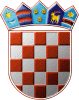 REPUBLIKA HRVATSKAKRAPINSKO – ZAGORSKA ŽUPANIJAGRAD ZLATARGRADSKO VIJEĆEKLASA: 371-01/22-01/03URBROJ: 2140-07-01-24-6	Zlatar,  	Na temelju članka 27. Zakona o prodaji stanova na kojima postoji stanarsko pravo („Narodne novine“  broj 43/92, 69/92, 87/92, 25/93, 26/93, 48/93, 2/94, 44/94, 47/94, 58/95, 103/95, 11/96, 76/96, 111/96, 11/97, 103/97, 119/97, 68/98, 163/98, 22/99, 96/99, 120/00, 94/01, 78/02) i članka 27. Statuta Grada Zlatara („Službeni glasnik Krapinsko-zagorske županije“ broj 36A/13, 9/18, 9/20, 17A/21), Gradsko vijeće Grada Zlatara na __ sjednici održanoj ________  2024. godine, donijelo jeIzvješće Programautroška sredstava od prodaje stanova na kojima  postoji  stanarsko pravo za 2023. godinuČlanak  1.Program utroška sredstava od prodaje stanova na kojima prostoji stanarsko pravo za 2023. godinu („Službeni glasnik Krapinsko-zagorske županije“ broj 57A/22 i KLASA:371-01/22-01/03, URBROJ:2140-07-01-23-4) izvršen je u 2023. godini kako slijedi:Članak  2.Ovo Izvješće Programa temelji se na Godišnjem izvještaju o izvršenju Proračuna Grada Zlatara za 2023. godinu i objavit će se u "Službenom glasniku Krapinsko-zagorske županije".PREDSJEDNICADanijela FindakIZVORPLAN UTROŠKAPLAN (EUR)IZVRŠENJE (EUR)INDEKSPrihodi od prod. stan. na kojima postoji stan. Pravo Rješavanje stambenih pitanja socijalno ugroženih osoba 142,00142,13100,09%